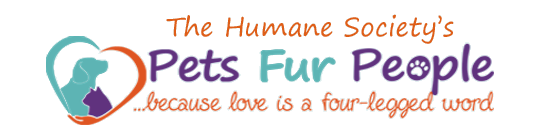 Saturday, October 1, 2022 
10 am- 5 pm        Bergfeld Park                         FOOD TRUCK VENDORS	         ARTS AND CRAFTS VENDORS (selling NON-food items)   $50.00                       OTHER ______________________________________   $50.00VENDOR/COMPANY NAME ___________________________________________________________________________CONTACT NAME (PRINT) _____________________________________________________________________________EMAIL ____________________________________________________________________________________________PHONE ____________________________________________________________________________________________CONTACT SIGNATURE ________________________________________________________________________________